АДМИНИСТРАЦИЯ КОЛПАШЕВСКОГО РАЙОНА ТОМСКОЙ ОБЛАСТИПОСТАНОВЛЕНИЕ20.03.2023										         №   257О присвоении муниципальному автономному общеобразовательному учреждению «Средняя общеобразовательная школа № 7» г. Колпашево имени Героя Советского Союза Николая Герасимовича БарышеваВ связи с ходатайством директора муниципального автономного общеобразовательного учреждения «Средняя общеобразовательная школа           № 7» г. Колпашево (далее – МАОУ «СОШ № 7»), в целях увековечивания памяти героев-земляков  ПОСТАНОВЛЯЮ:1. Присвоить муниципальному автономному общеобразовательному учреждению «Средняя общеобразовательная школа № 7» г. Колпашево имя Героя Советского Союза Николая Герасимовича Барышева.2. Переименовать муниципальное автономное общеобразовательное учреждение «Средняя общеобразовательная школа № 7» г. Колпашево в муниципальное автономное общеобразовательное учреждение «Средняя общеобразовательная школа № 7 имени Героя Советского Союза Николая Герасимовича Барышева» г. Колпашево.3. Директору МАОУ «СОШ № 7» (Олефир Н.Н.) внести изменения в учредительные документы и зарегистрировать их в порядке, установленном законодательством Российской Федерации.4. Опубликовать настоящее постановление в Ведомостях органов местного самоуправления Колпашевского района и разместить на официальном сайте органов местного самоуправления муниципального образования «Колпашевский район».5. Настоящее постановление вступает в силу с даты его подписания. 6. Контроль за исполнением постановления возложить на начальника Управления образования Администрации Колпашевского района Браун С.В.И.о. Главы района					                              Д.В.ГришаевС.В.Браун4 22 50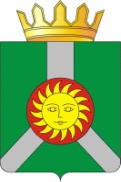 